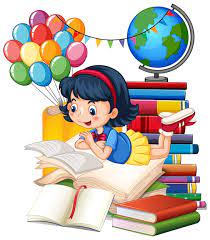  BRALNA ZNAČKA                 5.RAZRED  2023/2024»Človek se uči na dva način: eno je branje, drugo pa je druženje s pametnejšimi od sebe.«(Will Rogers)ZGODBE:PESMI:ANNA GAVALDA:35 KIL UPANJAMIROSLAV KOŠUTA:PTIČKA SMEJALKAJANA MARKUŠ:JURKA BURKA IN MLADE BRIHTEJOŽE SNOJ:LAJNA DRAJNADIM ZUPAN:HEKTORANDREJ R. ROZA:ČRVIVE PESMISEBASTJAN PREGELJ:DEČEK BRINANJA ŠTEFAN:IŠČEMO HIŠICONATAŠA MRVAR: ŠPELINE NORČIJEJOŽICA VOGRINC:SMEH NI GREHMIHA MATE: BABICA V SUPERGAHTONE PAVČEK:BESEDE ZA SLADKOSNEDERENE GOSCINNY: NIKECSREČKO KOSOVEL:DEČEK IN SONCE